Supplementary Material IVRe-building Communities: Voluntary Resettlement from Wildlife Reserves in IndiaAuthors: Krithi K. Karanth*, Sahila Kudalkar, Shivangi Jain* Correspondence: Krithi K. Karanth, krithi.karanth@cwsorg.in 		QuestionnaireA2. Origin	Born here	Moved here	(Year____________)A3. Where and how often do you get information about outside events?Not at all = 0; annually = 1; semi-annually = 2; quarterly = 3; monthly = 4; weekly = 5; daily = 6;A4. How much land does your household own? (Provide local units)A6. How many months of food for self-consumption do you derive from your farmland? __________A7. Number of Rooms in the house: Mud-brick/stone = ___________ Concrete = ____________A8. Educationa. Number of children (< 14) not in school __________	b. Total expenditure Rs. ________________A9. Amount of total household cash income (Rs)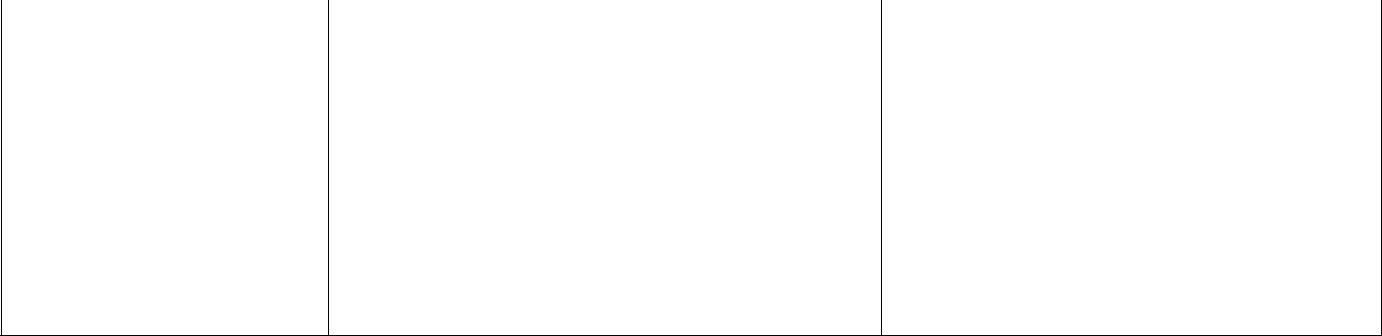 Note: Percentage to be reported only if > 20% of total incomeA11. LivestockA12. Nutrition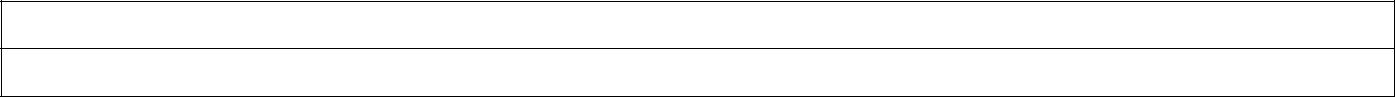 Number of weeks last year when the there was insufficient food in the householdNumber of weeks last year when you were worried there might not be enough food for next weekA13. Health:B1. Do you want to move? Yes or No (Circle one)B2. Have you changed your decision recently? Yes or No (Circle one)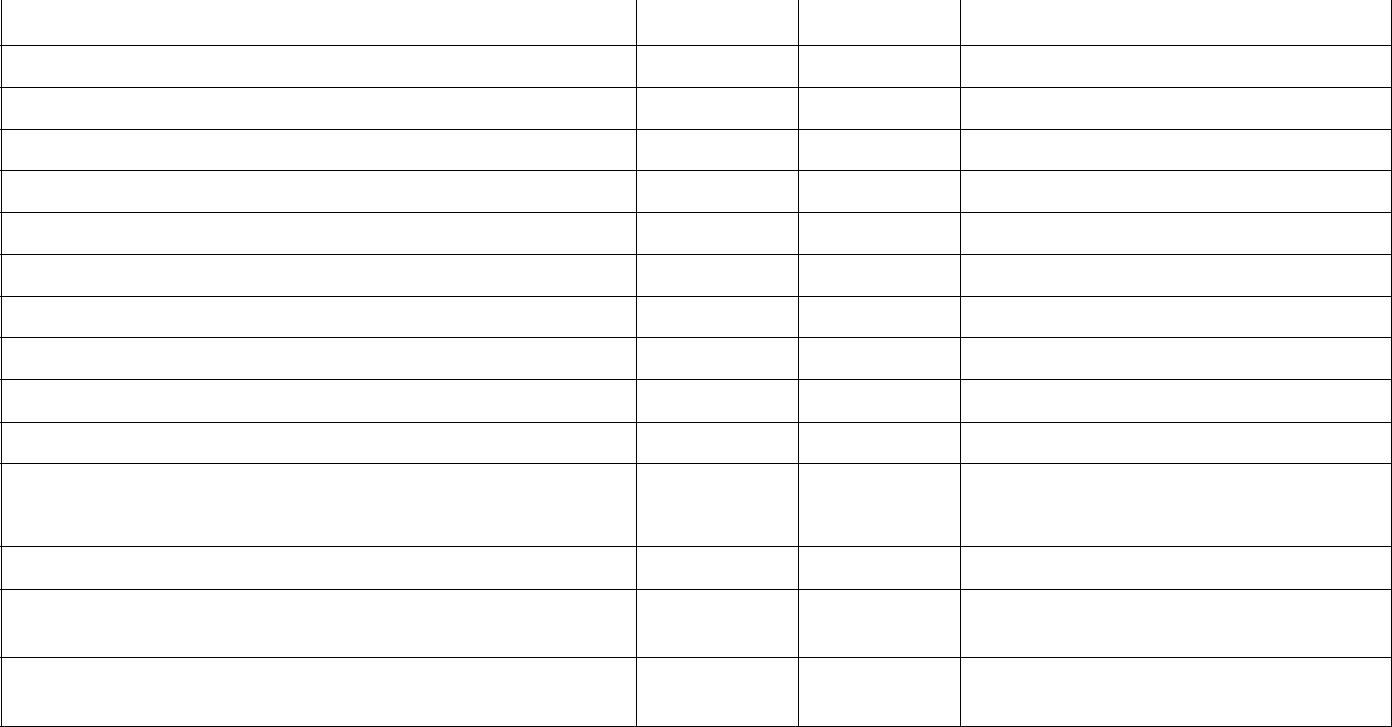 Self interest/requestNTCA PackageHuman-wildlife conflictsInteraction with forest departmentInteraction with revenue departmentPoor resourcesPoor facilities and infrastructurePressure from othersInteraction with other people from villageVisit to potential sitesInteractions with other resettled people:WherePressure from the governmentOther (Specify)Other (Specify)B4. Which of the reasons are the most important in your decision to move? (Select all that apply, identify top 3 reasons)Survey No:	Interviewer:	Park:	Date:B6. Are you aware of Forest Rights Act? Yes or No (Circle one)B7. Please describe:B8. How did you hear of FRA?B9. Post Relocation Plans (S= Self, G = Govt, NGO = N, P= Private, Other = O)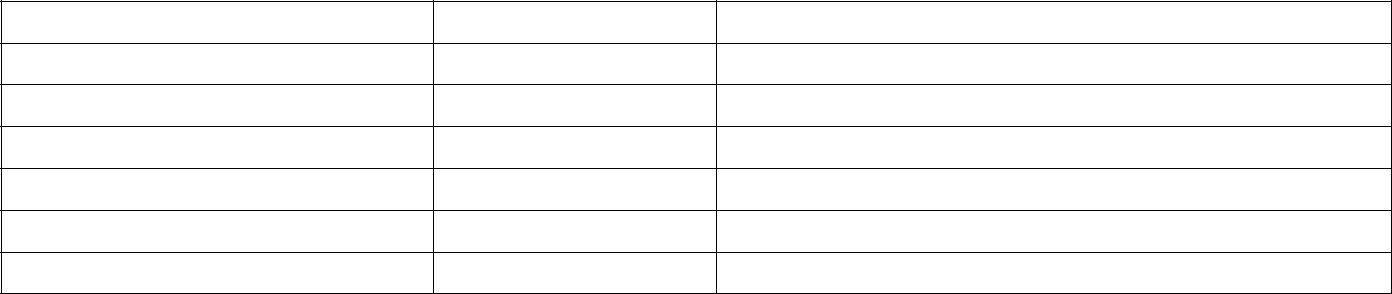 Opportunity	Aware? (Yes/No)	Source (S, G, N, P, O) and NameNew land selected byCash CompensationCash provided byHousing provided bySchool provided byHealth care provided byC1. Leisure Time:C4. Women’s Activities in Household (Check all that apply)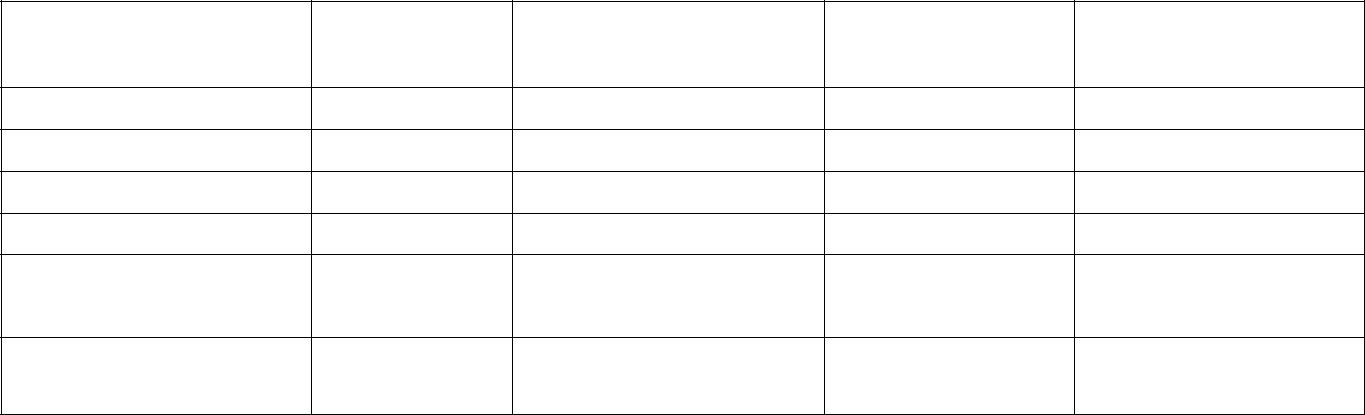 Water CollectionFirewoodNTFPGrazingMarket(Sale/Purchase)Other (Describe)Survey No:	Interviewer:	Park:	Date:C5. Do women of the household make any financial decisions independent of men? Yes/No. If Yes, about what?D1. PA Dependence (percentage of total should add up to 100%)D2. What was your family’s cash income from sale of forest products? (in Rupees, for all products)D3. How many person-days were spent by you or members of your household in collecting the following during the last one year?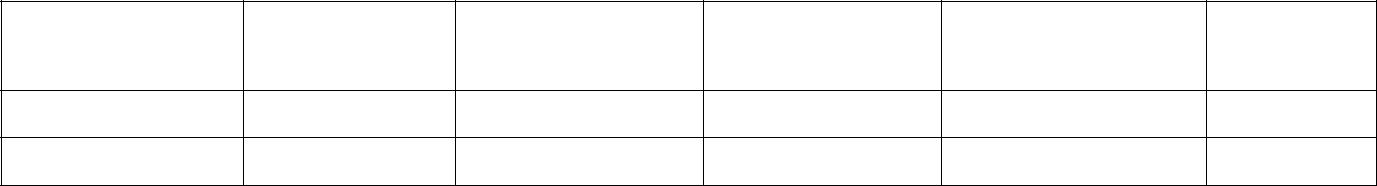 SourceDaysDistance in kmD4. What percentage of household energy needs is met by fuel wood collected from the PA? ______D5. What other sources of energy are used in your household? Yes or NoD6. Have you or anyone in your family been penalized for breaking forest rules? Yes or No (Describe)D7. Water sources: Yes or No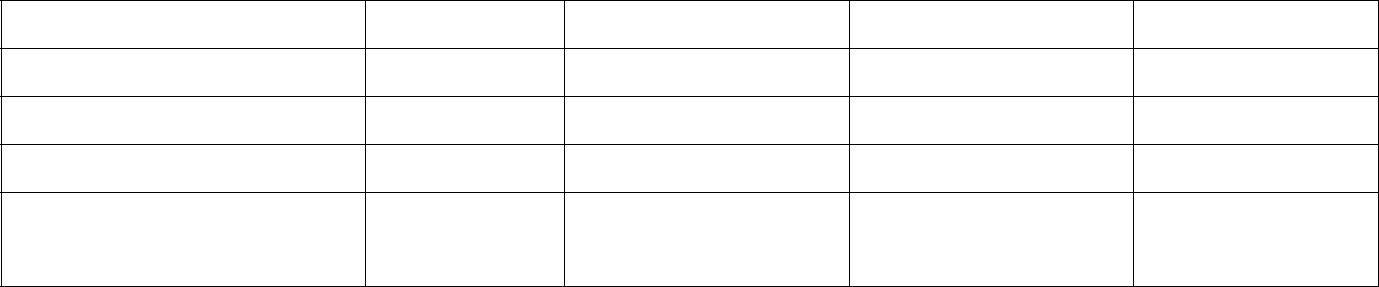 WellBore-wellPublic waterStream/RiverDistance walked (km)Survey No:	Interviewer:	Park:	Date:E1. A. Have you applied for relocation? Yes or NoB. If yes, when? (Date):E2. A. Has valuation been completed? Yes or NoB. If yes, when?C. Are you satisfied with the valuation?(1= Highly unsatisfied, 2= Unsatisfied, 3= Neither unsatisfied nor satisfied, 4= Satisfied, 5= Highly satisfied)E3. Have you received compensation? Yes or NoA.	If yes, how much?	(Rs.)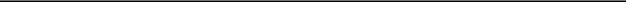 Who gave it to you?Are you satisfied with the compensation?(1= Highly unsatisfied, 2= Unsatisfied, 3= Neither unsatisfied nor satisfied, 4= Satisfied, 5= Highly satisfied)Have you received any of the following?E4. A. Are you aware of who provided funding? Yes or noB. If yes, who?E5. How many RTCs has your household been split into?Contact information:Ph. No.:Address:Survey No:Survey No:Survey No:Interviewer:Interviewer:Park:Date:Date:Name of RespondentName of RespondentName of Household HeadName of Household HeadCaste Name:Caste Name:Caste Name:Sex 0 = M; 1 = FSex 0 = M; 1 = FSex 0 = M; 1 = F0 = UC0 = UC0 = UC1 = OBC1 = OBCSex 0 = M; 1 = FSex 0 = M; 1 = FSex 0 = M; 1 = F2 = SC2 = SC2 = SC4 = ST4 = STBACKGROUNDBACKGROUNDA1. Demographic information about household members, including respondentA1. Demographic information about household members, including respondentA1. Demographic information about household members, including respondentA1. Demographic information about household members, including respondentA1. Demographic information about household members, including respondentA1. Demographic information about household members, including respondentA1. Demographic information about household members, including respondentA1. Demographic information about household members, including respondentA1. Demographic information about household members, including respondentS.No.S.No.NameRelation toSexAgeEducationEducationrespondent(years)(years)12345678NewspapersRadioTelevisionCable TVMarketOfficialsInternetOtherAgricultural land (area)Agricultural land (area)Agricultural land (area)Legal titleLegal titleLegal titleYesNoNon-agricultural land (area)Non-agricultural land (area)Non-agricultural land (area)Legal titleLegal titleLegal titleYesN0A5. Uses of private land (proportion and name)A5. Uses of private land (proportion and name)A5. Uses of private land (proportion and name)A5. Uses of private land (proportion and name)A5. Uses of private land (proportion and name)A5. Uses of private land (proportion and name)A5. Uses of private land (proportion and name)A5. Uses of private land (proportion and name)CropCR1Harv1CR2Harv1Harv1CR3Harv3CR4Harv4CR5Harv5SubsistenceCash< 15,00015-50,00051-100,000100-500,000> 500,000A10. Sources of cash incomeA10. Sources of cash incomeSourceMen (1) or Women (2) or Both (3)Men (1) or Women (2) or Both (3)Top sources (Yes/No and %age)_Top sources (Yes/No and %age)_AgricultureNTFPFuelwoodWage laborLivestockSalary or pensionTrade and businessNameNumberWild animals responsible forNumber killed inHow often inGrazed in V/ F/Ownedpredation Y/N, speciesthe last 10 yearsone yearCL/OtherCattleSheepGoatsPigsChickenOther:Number of labor days lost to illness /yearMenWomenAmount of money spent on health care/ yearMenWomenSurvey No:Interviewer:Park:Date:B3: Why has it changed?ReasonsYes to No  No to YesWhyReasonCheck all that applyCheck all that applyRank top 3 reasonsRank top 3 reasonsHuman-wildlife conflictsHuman-wildlife conflictsSchoolsHealthcareAccess to roadsElectricityNTCA PackageConflict with Forest DepartmentConflict with Forest DepartmentConflict with Other______________Conflict with Other______________Everyone else I know is movingEveryone else I know is movingOther (Specify)Other (Specify)B5. InteractionsInstitutionFrequency (annual)TrustEffectiveEffective1 = Distrust a lot;1 = Distrust a lot;1 = Very ineffective1 = Very ineffectiveGeneralRelocation SpecificRelocation Specific1 = Distrust a lot;1 = Distrust a lot;1 = Very ineffective1 = Very ineffective5 = Trust a lot5 = Trust a lot5 = Very effective5 = Very effectiveForest DeptRevenue DeptNGO (Name)Number of hours per weekNumber of hours per weekNumber of hours per weekMenMenMenWomenWomenWomenAmount of money spent per week on entertainment activitiesAmount of money spent per week on entertainment activitiesAmount of money spent per week on entertainment activitiesAmount of money spent per week on entertainment activitiesAmount of money spent per week on entertainment activitiesAmount of money spent per week on entertainment activitiesMenMenMenWomenWomenWomenC2. Current Assets OwnedC2. Current Assets OwnedC2. Current Assets OwnedTypeNumberTypeNumberNumberTypeNumberPhoneRadioPump SetCycleTelevisionHay CutterTwo WheelerRefrigeratorTractorFour WheelerGas StovePloughC3. Do women have access to (Yes = 1, No = 0, If Yes describe)C3. Do women have access to (Yes = 1, No = 0, If Yes describe)C3. Do women have access to (Yes = 1, No = 0, If Yes describe)C3. Do women have access to (Yes = 1, No = 0, If Yes describe)C3. Do women have access to (Yes = 1, No = 0, If Yes describe)C3. Do women have access to (Yes = 1, No = 0, If Yes describe)C3. Do women have access to (Yes = 1, No = 0, If Yes describe)AnganwadiPublic Water SupplyPublic Water SupplyNon-Fuelwood Energy SourcesNon-Fuelwood Energy SourcesNon-Fuelwood Energy SourcesNon-Fuelwood Energy SourcesNon-Fuelwood Energy SourcesActivityAloneWith Other Women   With MenWith ChildrenItemPrivate landParkOther forestNon-forestMarketOthercommon land(Name)FirewoodNTFPFodderGrazingFertilizerTimberHuntingFishingBamboo< 5,0005-10,00010-25,00025-50,000> 50,000FirewoodWaterFodderGrazingNTFPsCowdungKeroseneLPGElectricityBiogasOtherWater sourceSummerMonsoonWinterSpringCashLandOthers